Конспект мастер – класса  для детей средней группы.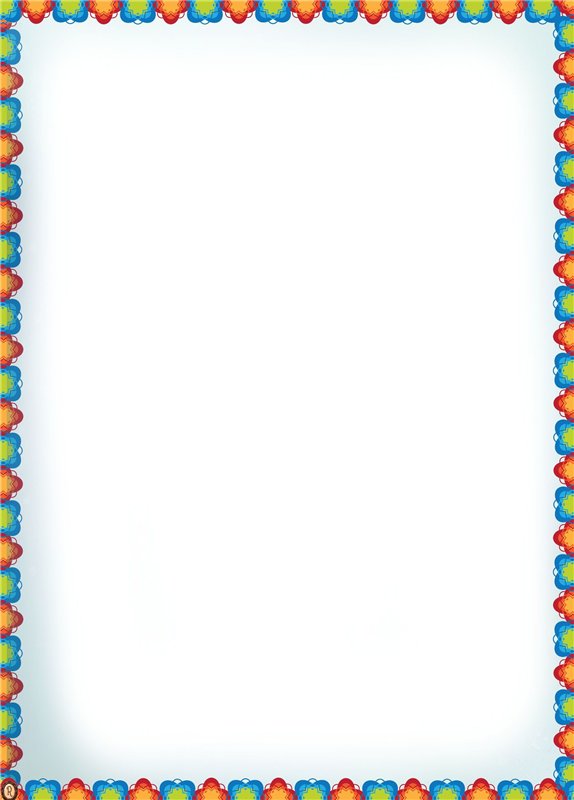 Знакомство с народной тряпичной куклой.Изготовление куклы «Пеленашка»Цель:  обучение детей умению изготовить тряпичную куклу - «Пеленашка». Задачи: Образовательная: познакомить детей с русской старинной игрушкой – тряпичной куклой продолжить знакомство детей с традициями русского народа Развивающая: развитие у детей интереса к традициям и обычаям русского народа. развивать представления детей о различных материалах, из которого сделаны окружающие их предметы (дерево, ткани, глина) развивать речь детей, умение отвечать на вопросы воспитателя развивать умение подражать народным мастерам Воспитательная: Воспитывать интерес к русскому народному творчеству, любовь и уважение к традициям русского народа, к русской народной игрушке Воспитывать желание самим сделать тряпичную куклу.Воспитывать терпеливость, усидчивость.Словарь: оберег, пеленашка, подручный материал.Оборудование: сундучок с куклами, кукла современная,  куклы  тряпичные,  заготовки из ткани для изготовления куклы.Интеграция образовательных областей: «Социально – коммуникативное развитие», «Познавательное развитие», «Физическое развитие», «Художественно – эстетическое развитие»Ход:                                                         I.Вводная часть:Оргмомент: Здравствуйте! Я рада  вас видеть! Добро пожаловать! Проходите, пожалуйста! (дети проходят на стульчики) - В ответ на мои слова приветствия я получила много ласковых улыбок и сияющих глаз. Ведь недаром говорится «Чем больше человек делает добро, тем больше он получает в ответ» - Сегодня мы будем говорить об игрушках которые всегда несут доброту, точнее об одной из игрушек. А вот о какой, вы узнаете, отгадав загадку:Платье носит,Есть не просит,Всегда послушна,Но с ней не скучно?Что это за игрушка? - (это кукла)II. Основная  часть: - Скажите, а для чего нужны куклы? (куклы нужны, чтобы играть) - А вы любите играть в куклы? - Во все времена девочки больше всего любили играть куклами. Кукла для девочки, словно ребёнок для мамы, поэтому кукла помогает девочкам стать добрыми, заботливыми и чуткими мамами.Сейчас вы играете фабричными куклами (показать  куклу).  - У меня есть сундучок, да не простой, а волшебный. Чтобы его открыть, надо сказать заветные слова:«Фу - ты, ну – ты, лапти гнуты,Сундучок, сундучок,Открывай свой бочок!»  - Давайте вместе скажем, ласково, нежно, как в старину разговаривали с вещами (всем вместе проговорить  слова)Открыть сундучок (достать куклы: тряпичные, деревянные).  - Как много кукол хранит мой сундучок: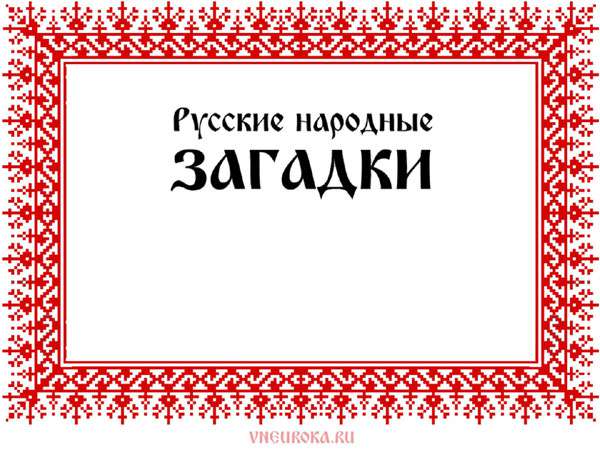 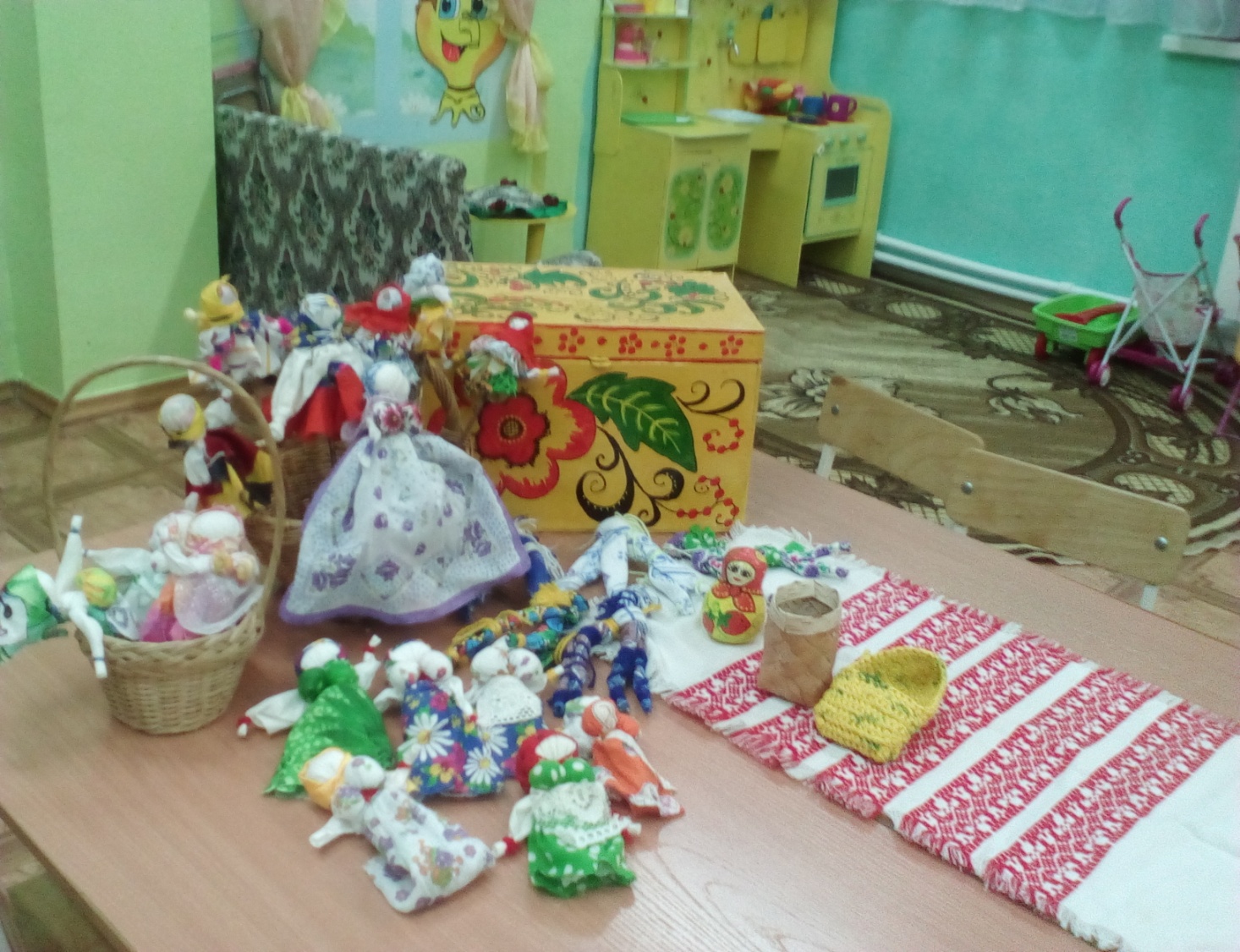 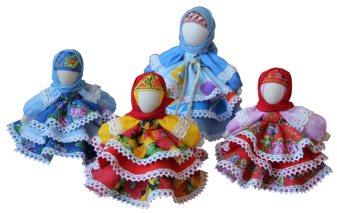 Русская тряпичная, куколка простая.Славила Россию игрушка удалая.Бодрая, веселая, немного озорная,А по нраву русская, значит нам родная. - Скажите, а такие куклы у вас есть? (нет)  - Как вы думаете, из чего они сделаны? (Куклы сделаны из тряпок, ниток, дерева)  - Раньше в каждом доме было много таких кукол. Это была самая распространённая игрушка. Считалось, что они приносили удачу и богатство, сулили богатый урожай и были символами продолжения рода. Красивая кукла, с любовью, сделанная своими руками, была гордостью девочки и её верной подругой. И главной особенностью этой куклы являлось то, что её делали без иголок.Таких кукол НЕ ПОКУПАЛИ, родители сами мастерили своим детям из подручного материала тряпочек, соломы, бересты, глины, дерева и наряжали.  - Как вы думаете, что означает слово подручный материал? (подручный материал - это тот, который всегда под рукой)Физкультминутка «Машины куклы»  с музыкальным сопровождением. На диване дружно в рядКуклы Машины сидят, сидят, сидят – делают приседания,Эту Маша умывает, умывает, умывает – «умываются»,С малышом она гуляет, гуляет, гуляет – шагают на месте,Ту укладывает спатьКукла-куколка, баю-баю баю байПоскорее засыпай– руки перед грудью, поворачиваются влево-вправо,С этой будет танцевать – пружинка, руки на поясНосочек-пятку выставлять – выставляют ножку назад на носок, вперед на пятку, (повторить 4 раза)И платочком помахать, помахать, помахать – машут рукой над головой,Покружиться, покружиться, покружиться – фонарики, кружатся на месте,Поклониться, поклониться, поклониться – кланяются,И немножко отдохнуть, отдохнуть, отдохнуть - приседаниеДети садятся на стулья Отдохнули? А теперь от скуки берем дело в руки!Пусть наши глазки смотрят - и все видят.Ушки слушают – и все слышат.Голова хорошо думает, запоминает.А руки помогают.-  Давным - давно на Руси была такая присказка:В каждом доме, в каждой хате,На крылечке, на полатяхКукла сидит во все стороны глядит. И действительно в крестьянских семьях таких самодельных кукол было много. Их не бросали, не ломали, а берегли, хранили в сундуках. Дети очень любили играть этими куклами.       Мы тоже с детками поиграли в куклу «Колокольчик». Если палочку, на которой находилась кукла покрутить  между ладошками, то ее платьице становится похожим на колокольчик!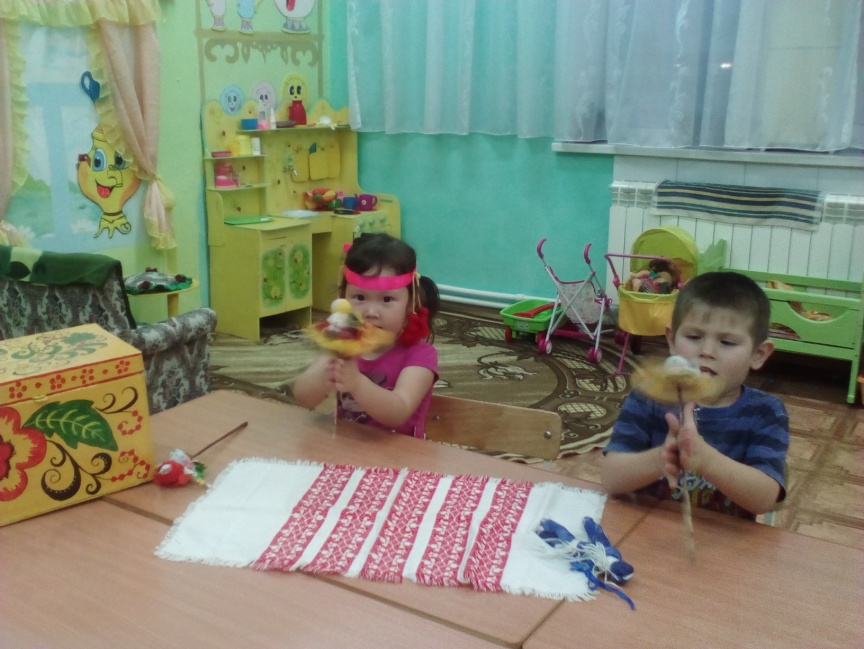 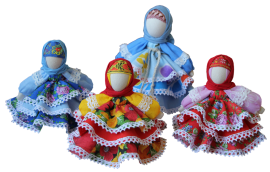 И захотели сами сделать куколку!III. Практическая часть: - Проходите и садитесь за стол. А теперь я вас научу, как сделать куклу – «Пеленашка».Когда мы будем делать куколку, нужно думать о хорошем:Кручу, верчу, Создать хочу Куколку красивую, Дивную и милую. Пусть нас она оберегает И злых духов отгоняет. Представьте, как ваш братик или сестренка будут улыбаться и радоваться, играя с куколкой. И все у нас получится!Нам понадобиться:  прямоугольный лоскут ткани примерно 40х40 см, лоскут ткани примерно 20х20 для пеленки; треугольный лоскут для платочка, ниткиСначала  делают из длинного лоскута  ткани. Ткань плотно скручивают в скатку, перетягивают посередине  ниткой и завязывают узлом. Потом обозначаем головку, примерно треть длины, и снова перетягиваем скатку нитью. Повязываем платочек, заворачиваем плотно в пеленку и обматываем лентой. Куколка  готова.Изготовление куклы под руководством воспитателя. Звучит тихая спокойная народная музыка.IV. Итог. Рефлексия: Полюбуйтесь, какие замечательные куклы получились. Они получились такими красивыми, потому что вы вложили в каждую куколку тепло своих рук. Когда смотришь на них, на душе - праздник. -Давайте споем нашей кукле колыбельную песенку:Люли- люли - люленьки,Прилетели гуленьки,Стали гули ворковать,Надо деткам засыпать.Кукла просто загляденье,Детям всем на удивленье!Коль хотите научитьсяЭту куклу мастерить,Вам придется не ленитьсяИ старанье приложить!Список использованных источников.Дайн, Г.Л. Русская тряпичная кукла. Культура, традиции, технология [Текст] / Г.Л Дайн, М.Н. Дайн.- М.: Культура и традиции, 2007.- 120 с.Котова, И.Н. Русские обряды и традиции. Народная кукла [Текст] / И.Н. Котова, А.С. Котова.- СПб, Паритет, 2003.- 240 с.Шайдурова Н.В. «Традиционная тряпичная кукла» Санкт-Петербург Детство-пресс 2011Интернет-ресурсы:http://www.trozo.ru/archives/18876http://rebenok.by/community/index.php?topicwww.nrooanti.lact.ru/e/385124-russkie-narodnyie-kuklyi-oberegiwww.rukukla.ru/article/trya/kukla_pelena6ka.htmкукла пеленашка.wmv - YouTubewww.rukukla.ru/article/trya/kuby6katravnica.htm